ESCOLA _________________________________DATA:_____/_____/_____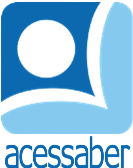 PROF:_______________________________________TURMA:___________NOME:________________________________________________________PROBLEMAS DE SUBTRAÇÃOElisa tem 37 reais. Quantos mais ela precisa ganhar para ter 53 reais? R: O elefante tinha 407 amendoins e ele comeu 129 deles. Quantos amendoins restaram ao elefante?R: Paul tinha 28 morangos em sua cesta e colheu mais 35 morangos. Quantos morangos ele tem agora? R: 179 pássaros estavam sentados em uma árvore, um tempo depois mais 38 pássaros voaram até a árvore. Quantos pássaros estão na árvore agora? R: Na primeira parada subiram 64 crianças no ônibus, na contagem depois da segunda parada tinham 78 crianças ao todo. Quantas crianças entraram no ônibus na segunda parada?R: 